Bhartiyam International School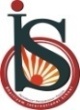 Periodic Assessment -I (2022-23)Subject: English [SET 1]                                                              Class: VI			                            Date: 13/07/2022                                                                                           M.M:20Name: ___________                Roll No.__                                 Duration: 1 Hr. GENERAL INSTRUCTIONS: This question paper is divided into four sections: SECTION A :    READING           (4 Marks)SECTION B:     WRITING            (  4 Marks)SECTION C :    GRAMMAR         ( 4 Marks)SECTION D :    LITERATURE     (8 Marks)Write all the answers in your answer booklet neatly and legibly. Attempt all questions.                                                             SECTION- A (READING)  Q1. Read the passage given below and answer the questions that follow.           [1x4=4]Radio broadcasts started in India in 1927 with two privately owned transmitters at Mumbai and Kolkata. The government of India took them over in 1930 and started operating them under the name of the Indian Broadcasting Service. In 1936, the name of the service was changed to All India Radio. Since 1957, it is known as Akashvani. The AIR’s external services broadcasts are meant to project a true and objective image of the country’s point of view on matters of national and international importance. Vividh Bharati Service of All India Radio is the largest entertainment network of the nation. Since its launch in 1957, Vividh Bharati has been providing popular and melodious entertainment to the listeners. With its wide network consisting of 37 Vividh Bharati Centres and some Local Radio Stations, it now reaches more than 97 per cent population of this country. Vividh Bharati Programmes are also very popular in the neighbouring countries. On the basis of your reading the above passage, answer the following questions. When and where the first radio broadcasting transmitters started?                             What action did the government of India take?                                                                 What are the AIR’s external services broadcasts meant to do?                                        Explain in brief about the Vividh Bharati Service of All India Radio?                           SECTION- B (WRITING)Q2. You are Ramit, the Head Boy of your school. Your school is organizing a trip to Jaipur for the students of Class 6. Draft a notice giving necessary details about the trip. (Word limit: 50 words) 												                        [4]					SECTION- C (GRAMMAR)Q3. Rearrange the words to form meaningful sentences. 		                          [1x2=2]yesterday his was it birthday                                                                                                        was thief the by the police caught                                                                                                 Q4. Add a predicate to each subject given below to make a complete sentence.[1x2=2]Mrs. Saloni ______________________________________                                The children _____________________________________                                 SECTION- D (LITERATURE)Q5. Write the meanings of the following words. 		                                 [0.5x4=2]Shrieked                                                                                                                                        Ignoramus                                                                                                                                     Dishcloth                                                                                                                                       Slyly                                                                                                                                                Q6. Answer the following questions in about 30-40 words.                                     [2x3=6]What was Patrick’s wish?                                                                                                             How did the two baby birds get separated?                                                                               What did the first bird say to the stranger?   OR                   What did Patrick think his cat was playing with? What was it really?  